Naistevastane kübervägivald Els HeileSissejuhatusÜlemaailmselt kasutab 3,2 miljardit inimest internetti, kellest 2 miljardit elab arenenud riikides. Internet hõlbustab taskukohase ja kvaliteetse hariduse ülemaailmset kättesaadavust, suurendab inimeste majanduslikku ja sotsiaalset heaolu, demokratiseerib avalikku ruumi ja kiirendab riikide ja erinevate sektorite arengut tänu interneti globaalsele ja avatud olemusele. Digitaliseerimise eestvedajad on suurel määral noored. Nimelt kasutab 70% noortest internetti, kusjuures arenenud riikides on internetikasutajate protsent veelgi suurem (94%). ÜRO Inimõiguste Nõukogu kuulutas internetile ligipääsu 2016. aastal inimõiguseks. Digitaalsed õigused, tänu millele on inimestel turvaliselt võimalik interneti igapäevane kasutamine, hõlmavad mobiiltelefoni kasutamist, internetile ligipääsu, oma arvamuse avaldamist veebikeskkonnas ning võimalusi enda kaitsmiseks ebaseadusliku jälgimise vastu. Lisaks sõltub ÜRO kestliku arengu eesmärkide saavutamine suuresti digitaliseerimise arengust. Virtuaalne väljendusvabadus on ka Eesti kui digiriigi jaoks lahutamatu inimõiguste osa. Eesti Inimõiguste Instituudi hinnangul ei ole internet iseenesest inimõigus, küll aga on internet üha olulisemaks vahendiks inimõiguste tagamisel. Inimõiguste kaitse seisukohalt on vajalik jälgida arengut digitaalmaailmas, analüüsida riiklike piirangute mõjusid (e-)ühiskonnale kõikjal maailmas ning pakkuda välja sobivaid poliitikasuundi internetivabaduse tagamiseks.Lisaks väljendusvabaduse tagamisele on veebikeskkonnas levimas ka üks teine inimõigustega seotud probleem – kübervägivald. Kübervägivald piirab nii väljendusvabadust kui ka tekitab majanduslikke, füüsilisi ja psühholoogilisi kahjusid kübervägivalla ohvritele. Selle analüüsi eesmärgiks on demonstreerida, et kübervägivald on suurel määral soopõhine vägivald, kuna tõsisemate kübervägivalla juhtumite ohvrid on enamasti naised. IT vahendite arengul on olnud suur potentsiaal soolise võrdõiguslikkuse tagamiseks, kuid kahjuks on tehnoloogia areng ja kättesaadavus paralleelselt võimaldanud naiste ahistamist ning inimväärikuse alandamist küberruumis. Seega on vajalik jälgida arenguid küberruumis ka soolise võrdõiguslikkuse tagamise seisukohalt. Kahjuks on kübervägivalda vähe uuritud mitmel põhjusel. Kübervägivalda nähakse: 1) kui meediumi tagajärge, seega midagi erinevat reaalsest vägivallast; 2) kui tendentsi, mille tõsidus ei ole võrdne n-ö traditsioonilise vägivallaga. Lisaks ei ole piisavalt analüüsitud erinevat mõju naistele ja meestele, mistõttu ei käsitleta kübervägivalda soopõhise vägivallana. KübervägivaldKübervägivalla seletuseks ei ole ühtset definitsiooni. Kübervägivalla erinevad vormid võivad olla kas veebikeskkonnas aset leidev jätk reaalelulisele vägivallale (nt ahistamine, jälitamine, vihakõne) või spetsiifiliselt vaid küberruumile omased kuriteod (nt identiteedivargus, häkkimised). Konkreetse definitsiooni ja tihti ka seadusandluse puudumise tõttu ei ole teada kübervägivalla täpne ulatus kõikide kübervägivalla juhtumite puhul. Ameerika Ühendriikides avaldas Pew Research Centre 2014. a uuringu, milles küberahistamisena mõeldi kellegi sõimamist, alandamist, füüsiliselt ähvardamist, pikemaajalist ahistamist, seksuaalset ahistamist ning jälitamist veebikeskkonnas. Uuringus käsitletud kübervägivalla erinevad juhtumid jagati kahte kategooriasse. Esimesse kategooriasse kuulusid ahistamisetüübid, mida võib pidada vähem tõsisteks, kuna  neid vorme kogenud inimesed ei ole täheldanud selle kategooria juhtumite puhul pikaajalist mõju nende elule ning psühholoogilisele heaolule. Esimesse kategooriasse kuuluvad sõimamine, alandamine ja piinlikkuse valmistamine. Selliseid juhtumeid pigem ignoreeritakse. Teise kategooriasse kuuluvad tõsisemad vägivalla vormid: füüsilise vägivallaga ähvardus, pikemaajaline ahistamine, küberjälitamine ja seksuaalne ahistamine. Selliste vägivallajuhtumite puhul võib tulemuseks olla pikemaajaline stress, sotsiaalvõrgustikest eemaldumine, kahju mainele ning mõningal juhul töökoha kaotus.Siinne analüüs keskendub n-ö teise kategooria kübervägivalla juhtumitele, kuna tõsisemate kübervägivalla juhtumite puhul on ohvrite protsent naiste puhul suurem kui meeste puhul. Nendele kübervägivalla vormidele keskendub ka Euroopa Soolise Võrdõiguslikkuse Instituudi (EIGE) 2017. a avaldatud uuring naiste- ja tüdrukutevastase kübervägivalla kohta. Sealsed kübervägivalla definitsioonid on järgmised: Küberjälitamine/ahistav jälitamine: jälitamise vorm, mis toimub meili, sõnumite ja/või interneti kaudu. Jälitamine hõlmab mitmeid intsidente, mis üksikult võttes võivad süütud tunduda, kuid nende kordumine ohustab ohvri turvalisuse tunnet ning tekitab stressi, hirmu või ärevust. Tavaliselt on küberjälitamise juhtumiteks solvavate ning ähvardavate sõnumite või kirjade saatmine, solvavate kommentaaride postitamine, intiimsete fotode või videote jagamine internetis või telefonivõrgus. Küberahistamise hulka kuulub soovimatute seksuaalse alatooniga e-mailide või sõnumite saatmine, ebasobivate lähenemiskatsete tegemine sotsiaalmeedia lehekülgedel või jututubades, seksuaalse või füüsilise vägivallaga ähvardamine e-maili või sõnumi teel ning vihakõne, mis solvab ning alandab isikut tema identiteeditunnuste (sugu, seksuaalne orientatsioon, puue jms) tõttu. Sunniviisiline/kättemaksu pornograafia tähendab internetis seksuaalsete piltide või videode jagamist, ilma pildil oleva isiku nõusolekuta. Jagajateks on kõige sagedamini endised intiimpartnerid, kes on pildid või videod omandanud suhte käigus ning kelle eesmärgiks on avalikult endist partnerit alandada ning talle piinlikkust valmistada. Pildid/videod võivad olla saadud ka kellegi arvuti häkkimise käigus ning piltide avaldamisega tahetakse isiku reaalsele elule kahju teha, näiteks saavutada tema vallandamine. Kättemaksu-pornograafiaga sarnaste motiividega on seotud ka äärmiselt kohutavad juhtumid naiste vägistamistest, mida veebikeskkonnas otse üle kantakse. Aastal 2017 räägiti palju kahest sellisest juhtumist, millest üks leidis aset Rootsis ja teine USAs.Seadusandlus ning politsei meetmed pandi hiljuti proovile pretsedenditu kaasuse puhul Rootsis, kus üks rootslasest mees sundis 27 naist Kanadas, Ühendkuningriikides ja USAs sooritama veebikaamera ees seksuaalseid akte. Kaasusega tegelev prokurör ütles, et see juhtum sunnib kohtuid ja politseid ümber mõtlema, mida seksuaalne rünnak tähendab. Tehnoloogia ei sea vägivallale piire, seega tuleb aina enam erinevate vägivallavormide definitsioone laiemalt sõnastada. Juba neli aastat tagasi kutsus Rootsi politsei üles virtuaalse vägistamise seaduse loomisele seoses juhtumiga, kus üks mees tellis laste vägistamise ning selle veebikaamera kaudu ülekandmise Filipiinidelt pärit naistelt.Kübervägivalla laialdase leviku põhjuseks on mitmed faktorid, mida vaid internet süütegijatele pakub:1. Anonüümsus. Kübervägivalla ohvritele ei ole tihti teada, kes on küberahistamise taga. Anonüümsus muudab keerulisemaks abi otsimise, eriti kui võimudel ei ole piisavalt vahendeid kübervägivallaga tegelemiseks. Lisaks tekitab anonüümsus süütegijates karistamatuse tunde ning võib seetõttu võimendada kübervägivalla ulatust.2. Distants. Ahistamine leiab aset ka ilma füüsilise kontakti või kohalolekuta. Seega võib ahistaja ohvrile kahju teha ka teisest linnast, riigist jne. Distants muudab taaskord ohvri abistamise keerulisemaks, eriti kui tegu on teises riigis asuva süütegijaga.3. Infotehnoloogia areng võimaldab väiksema aja- ning energiakuluga tekitada märkimisväärset kahju ohvritele. 4. Kättesaadavus. Erinevad infotehnoloogia allikad on kergesti kättesaadavad ning taskukohased üle kogu maailma. Näiteks on lairibaühenduste (broadband) hinnad 111 maailma riigis taskukohased. 5. Infosalvestus ja tähtajatus. Internetis levivad sõnumid ja pildid, mida ahistamise eesmärgil ära kasutatakse, võivad levida veebikeskkonnas tähtajatult ning on kergesti salvestatavad, kopeeritavad ning edasi saadetavad. Kübervägivalla ebaproportsionaalsusEIGE raportis tuuakse kahetsusega välja tõsiasi, et Euroopa Liidu ning liikmesriikide tasemel on väga vähe andmeid naiste vastu suunatud kübervägivalla kohta. Seega keskendub siinne analüüs peamiselt globaalsetele andmetele. Eelnevalt mainitud Pew Research Centre’i uuringust selgus, et 40% internetikasutajatest on kogenud küberahisamist ning 73% vastanutest on pealt näinud kellegi ahistamist veebikeskkonnas. Oluliselt rohkem kogevad küberahistamist noored ja naised. Noored (18–24.a) kogevad küberahistamist suurema tõenäosusega (70%) kui vanemad inimesed (40%). Kuigi üldiselt kogevad mehed tihedamini esimese kategooria küberahisamist, on noorte meeste ja naiste hulgas võrdselt esimese kategooria ahistamiste ohvreid. Lisaks on aga naiste hulgas ebaproportsionaalselt suur hulk teise kategooria küberahistamise ohvreid: 26% noortest naistest on kogenud küberjälitamist ning 25% seksuaalset ahistamist veebikeskkonnas. Noorte meeste puhul on selliseid ahistamisi kogenud vastavalt 7% ja 13% küsitletutest. Euroopa Liidus ning enamikes liikmesriikides ei ole läbi viidud spetsiaalset laiapõhjalist kübervägivalla uuringut, kuid Euroopa Liidu Põhiõiguste Agentuuri naistevastase vägivalla uuring keskendus ka kübervägivallale. Selle uuringu kohaselt on 11% kõikidest ELi naistest kogenud seksuaalset küberahistamist, kusjuures 18–29aastaste hulgas on sellist ahistamist kogenud iga viies naine. Küberjälitamist on kogenud 5% ELis elavatest naistest. Saksamaal läbi viidud uuringust selgub, et seksuaalse küberahistamise ja jälitamise ohvrite hulgas on igas vanusegrupis rohkem naisi kui mehi. Seda järeldust toetab ka USA Marylandi Ülikoolis läbi viidud uuring, mille raames loodi jututubades erinevaid võltskontosid. Kontodele, mille kasutajanimi viitas naiskasutajale, saadeti päevas keskmiselt 100 seksuaalset või ähvardavat sõnumit; meeskasutajale viitavatele kasutajanimedele saadeti keskmiselt 3,7 sarnast sõnumit. Veelgi tõsisemate seksuaalsete kübervägivalla juhtumite puhul on naised veelgi suurema tõenäosusega kannatanuteks. Ameerika Ühendriikides, kus kättemaksu-pornograafiat puudutav seadusraamistik on rohkem arenenud kui enamikes ELi riikides, viidi läbi uuring, mille kohaselt 90% kättemaksu- pornograafia ohvritest on naised. Sarnane tendents on ka Suurbritannias, kuid kindlaid numbreid on raske välja tuua, kuna politsei raportites tihti ei mainita ohvri sugu. Kuriteod leiavad aset igal pool internetis, kuid sotsiaalvõrgustikud, kommentaariumid ning isiklik e-mail on põhilised platvormid. Suurbritannias olid kättemaksupornograafia levitamise peamised keskkonnad Facebook (68%), Instagram (12%) ja Snapchat (5%). Viimastel aastatel on lisaks tekkinud aina enam veebilehekülgi, kus jagatakse kättemaksu pornograafiat. Euroopa Liidus on kahjuks otseselt kättemaksu-pornograafiat reguleerivad seadused vaid Ühendkuningriikides, Prantsusmaal, Saksamaal ja Maltas. Eesti kontekst Eestis räägitakse kübervägivallast tavaliselt seoses alaealistega. Politsei- ja Piirivalveameti kodulehelt võib leida soovitusi noortele seksuaalkuritegude ohvriks langemise vältimiseks, küberkiusamise tõkestamiseks ning identiteedivarguste olukorras tegelemiseks. Kooliõpilaste küberkiusamise kohta Eestis on saadaval ka kõige rohkem andmeid. OECD riikide PISA uuringust selgub, et Eesti on kahetsusväärselt kõrgel kohal kiusatavate laste hulga põhjal. 9,5% õpilastest väitis, et neid kiusatakse pidevalt (OECD keskmine on 8.9%) ning 20.2% väitis, et neid on koolis kiusatud (OECD keskmine 18.7%). Kampaania Suurim Julgus eesmärgiks on tõsta teadlikkust, et koolikiusamine ei lõppe tänapäeval koolipingis, vaid kandub edasi ka kodudesse, kuna interneti laialdane levik teeb küberkiusamise äärmiselt lihtsaks. Küberkiusamise leviku põhjuseks võib olla ka kiusajate vale arusaam tagajärgedest ning küberkiusamise mõjust. MTÜ Lastekaitse Liidu uuringust tuli välja, et vaid neljandik õpilastest arvab, et internetis kehtivad samad õigused nagu päriselus. Samas tervelt kolmandiku arvates kehtivad internetis teistsugused õigused, kuigi enamasti ei osatud põhjendada, miks nii arvati. Selline mõtteviis on küberkiusamise ja laiemalt kübervägivalla seisukohalt väga ohtlik, kuna lapsed ei teadvusta, et nende teguviis võiks kellegi teise õigusi rikkuda või et nende endi õigusi rikutakse. Tekib nii karistamatuse kui ka abituse tunne, mis iseloomustab üldiselt kübervägivalla tausta. Samast uuringust selgub, et 16.9% õpilastest on ise kedagi veebikeskkonnas kiusanud.Lisaks noortele on ka Eestis naised ebaproportsionaalselt kübervägivalla ohvrid. Euroopa Liidu Põhiõiguste Agentuuri uuringust selgus, et Eestis on küberahistamist kogenud 11% naistest. Kuigi Eestil ei ole seadusi, mis oleksid otseselt suunatud (naistevastase) kübervägivallaga tegelemiseks, kaitsevad 2017. a suvel jõustunud karistusseadustiku muudatused ka küberahistamise ohvreid. Karistusseadustiku muudatustega sai seksuaalsest ahistamisest süütegu. Seaduse järgi on seksuaalne ahistamine teise inimese tahte vastase ja tema inimväärikust alandava eesmärgi või tagajärjega tema suhtes toime pandud kehalise seksuaalse iseloomuga tahtlik tegevus. Lisaks muutus süüteoks ka ahistav jälitamine, mis on karistusseadustikus defineeritud kui teise isikuga korduva või järjepideva kontakti otsimine, tema jälgimine või muul viisil teise isiku tahte vastaselt tema eraellu sekkumine, kui selle eesmärk või tagajärg on teise isiku hirmutamine, alandamine või muul viisil oluliselt häirimine. 30. novembri 2017 seisuga oli politseis registreeritud 70 ahistava jälitamise juhtumit, kus 64 juhtumi puhul olid kannatanuteks naised ja 7 puhul mehed (sisaldab korduvust). Kümne juhtumi puhul võis öelda, et tegu oli kübervägivallaga. Nende juhtumite puhul olid 7 kannatanut naised ja 3 mehed. 30. novembri 2017 seisuga oli politseis registreeritud ka 16 seksuaalse ahistamise juhtumit, milles kannatanuteks olid ainult naised.Naistevastase kübervägivalla taust Vägivald, mis on suunatud naiste vastu nende soo tõttu, on üks suurimaid inimõiguste rikkumisi maailmas. Naistevastase vägivalla põhjuseks on soopõhine diskrimineerimine ning ebavõrdsus, mis on süstemaatiline probleem kõikides ühiskondades. Infotehnoloogia arenguga on selline ebavõrdsus üle kandunud ka veebikeskkonda. Seega nähakse kübervägivallas jätku offline diskrimineerimistele ja vägivallale, mida võimendavad eelnevalt mainitud internetile omased faktorid, nt anonüümsus. Feministlik kirjandus on aastakümneid keskendunud naiste ning teiste marginaliseeritud gruppide tõrjutusele avalikus ruumis. Näiteks olid naised tõrjutud avalikust ruumist, kuna neil puudus valimisõigus või naistes nähti/nähakse peamiselt laste eest hoolitsejat, mistõttu on naisi traditsiooniliselt nähtud pigem privaatse ruumi esindajatena. Internetist on saamas traditsioonilisele avalikule ruumile võrdväärne avalik ruum, mida on kiidetud demokraatliku ja kaasava olemuse tõttu. Teoreetiliselt on kõigil võimalik veebikeskkonda kasutada kui platvormi arvamuste väljendamiseks. Samas on ülemaailmselt mitmed kuulsad ja/või veebikeskkonnas aktiivsed naised kogenud väga tõsiseid kübervägivalla vorme just oma vaadete või edu tõttu. Oma tegevuse tõttu ähvardatakse ja ahistatakse pidevalt näiteks kahte videomängude tööstusega seotud naist. Zoe Quinni, kes on videomängude arendaja, endine partner avaldas 10 000-sõnalise manifestatsiooni, mis koosnes mitmetest valeväidetest Quinni seksuaalelu kohta. Manifestatsiooni tulemusena häkiti tema privaatsetesse kontodesse, saadeti tapmis- ja vägistamisähvardusi ning ahistati veebikeskkonnas tema peret ja sõpru. Juhtumit hakati nimetama Gamergate’iks ning sellesse kaasati ka videomängude kriitik ja blogi Feminist Frequency asutaja Anita Sarkeesian, kellele samuti saadetakse pidevalt sarnaseid ähvardusi. Sarkeesian on pidanud isegi tühistama esinemise Utah Ülikoolis, kuna enne esinemist saadeti Sarkeesianile koolitulistamise ähvardus, juhul kui ta selles ülikoolis esineb. Sellised näited iseloomustavad kübervägivalda kui uut fenomeni, millega on võimalik naiste edu ning turvalisus ohtu seada ja seega nad uuest avalikust ruumist välja tõrjuda.Kübervägivalla tagajärjedNagu eelnevalt mainitud, eristatakse kübervägivalda tihti n-ö traditsioonilisest vägivallast, kuna virtuaalses ja reaalses maailmas toimuv hoitakse lahus. Ohvrite jaoks hägustub see piir, kui päriselulist materjali (nt videosid ja fotosid) veebikeskkonnas nende vastu kasutatakse või kui neid ähvardatakse reaalsete vigastuste või seksuaalse vägivallaga. Seega võib kübervägivald suurendada n-ö reaalelulise vägivalla tõenäosust. EIGE analüüsist tuli välja, et 70% naistest, kes on kogenud küberjälitamist, on kogenud ka teatud liiki füüsilist või seksuaalset vägivalda intiimpartneri poolt. Sellised juhtumid on ohvrite jaoks äärmiselt stressirohked ning nõuavad ohvritelt enda veebikeskkonna suhtlust ning veebis olevaid andmeid kohandada. Üleüldse kaasneb kübervägivallaga alandatus, sotsiaalne isoleeritus, ärevushäired ja hirm füüsilise vägivalla ees. Näiteks on nii Zoe Quinn kui ka Anita Sarkeesian pidanud kodudest lahkuma, kartes vägivalda. Psühholoogilised mõjud võivad avalduda isegi siis, kui ohver ei kohtu ahistajaga. Suurbritannias läbi viidud kübervägivalla teemalise küsitluse tulemused tõendavad, et küberahistamise ohvrid põevad tihti traumajärgset stressi. Väga tõsiste seksuaalsete kübervägivalla juhtumite puhul on ohvrid sooritanud isegi enesetapu. Vähemalt üks selline juhtum on toimunud ka Eestis, kus 14-aastane poiss sooritas enesetapu, kuna teda ahistas seksuaalselt mees, kes elas Hispaanias. Hispaanlasest pedofiiliga seostati veel ligi 70 lapse seksuaalse ahistamise juhtumit teistes riikides, mis illustreerib lihtsustavaid faktoreid, mida internet kübervägivalla toimepanijatele pakub.Lisaks psühholoogilistele mõjudele on kübervägivallal ka kahjulik mõju naiste majanduslikule olukorrale. Suurbritannia uuringust selgus, et mitmed ahistatud inimesed pidid vahetama töökohta või nad vallandati küberahistamise käigus avaldatud materjali tõttu. Kolmandik mainis ka, et produktiivsus töö juures langes küberahistamise tõttu. Kokku 73% vastanutest tundis, et küberahistamisel on olnud negatiivne mõju nende tööelule. Töölt lahkumine küberahistamise tõttu toob kaasa majanduslikke probleeme saamata jäänud palkade tõttu. Kui küberahistamise ohvrid otsustavad ahistamise kohtusse viia, on kohtukulud samuti lisakuluks. Lisaks demograafilistele näitajatele on kübervägivallal tõsisem mõju just nendele inimestele, kelle elu on internetiga tihedalt seotud, nt isikud, kes veebi teel tööd otsivad või kes töötavad digitaaltehnoloogia valdkondades (nt Zoe Quinn ja Anita Sarkeesian). Kuna aina enam ettevõtlus- ja muid töövõimalusi on kolinud veebikeskkonda, ohustab soopõhise ahistamise lai levik internetis naiste staatust uutes töökeskkondades ning piirab naiste võimalusi digitaliseeritud ühiskonnast kasu saamiseks. Kübervägivalla vastupanu meetmedNaiste edu küberruumis sõltub tihti tehnoloogiafirmade võimest ähvardustele vastu seista, kohalikest seadustest ning politseist, kes ähvardustega tegelevad. Samas on veebilehekülgede omanikud ning tehnoloogiaettevõtted seisukohal, et ebasobiva käitumise aktiivne jälgimine on majanduslikult äärmiselt kulukas ning nagu eelnevalt mainitud, ei ole mitmete riikide, k.a Eesti, seadusandlus piisav, et tegeleda spetsiifiliselt kübervägivalla vastu võitlemisega. Uuringutest selgub, et ohvrid on tihti pettunud tugi- ja abiteenuste puudulikkuses. Tihti ei ole politseinikud saanud spetsiaalset väljaõpet kübervägivallaga tegelemiseks või ei suudeta näha üksikutes intsidentides ahistamise mustrit. Seetõttu tunduvad kübervägivalla juhtumid pigem väikesed süüteod. Samas on kompromiteerivat infot pea-aegu võimatu internetist eemaldada. Seega ei pruugi kiusamise korduv aspekt küberkiusamise puhul olla nii oluline kui n-ö traditsioonilise kiusamise puhul. Rahvusvaheliselt on siiski püütud kübervägivallale teatud määral vastu astuda. Euroopa Liidu 2014.a kohtulahendi Google Hispaania SL ja Google Inc. vs. Agencia Espanola de Proteccion de Datos ja Mario Costeja Conzales tulemusena on ELi kodanikel võimalik taotleda teatud informatsiooni kustutamist internetist. Taotluse tingimuseks on, et internetis leviv informatsioon oleks ebatäpne, ebasobiv, tarbetu või üleliigne. „Õigus olla unustatud“ ei ole absoluutne ning taotluse hindamisel võetakse arvesse indiviidi privaatse elu tundlikkust, avalikkuse huvi või põhiõigusi, nt sõnavabadust. Iga juhtumi puhul tuleb arvesse võtta konkreetse kaasuse fakte. Taotluse puhul võetakse arvesse, mis roll on taotluse esitajal avalikus elus.Erasektoris on aset leidnud mõned muutused. Twitteri kasutajad saavad kasutada Block Together äppi, mis aitab süstemaatiliselt tegeleda sarnaste küberahistamistega ning võimaldab tülitekitajate nimekirja jagada teiste inimestega, kellel on samuti võimalus äppi kaudu samu kasutajaid blokeerida. Facebook kasutab aastast 2013.a süsteemi, kus erinevate gruppide ja lehekülgede sisu kontrollitakse ning vägivaldse ning solvava sisu korral ei lubata nendel lehekülgedel avaldada reklaami. Selline süsteem kaitseb küll pigem firmade mainet, kuid takistab ka vägivaldse sisu normaliseerumist, kuna ei luba ühelgi ettevõttel vägivaldse sisuga lehekülgede pealt raha teenida. Danielle Citron, kes on uurinud seaduste otsest mõju naistevastase kübervägivallaga võitlemisel, soovitab defineerida sellist vägivalda kui ühte osa soopõhisest diskrimineerimisest. See julgustaks rohkematel naistel kübervägivallast rääkida ning juhtumeid politseisse viia, mitte vaikides ignoreerida. Lisaks muudaks õiguskaitseorganite töö selgemaks, kuna nad saaksid süstemaatiliselt tegeleda soopõhise küberahistamisega, mitte lihtsalt soovitada naistel internetihüvedest loobuda. Küberahistamise täpsem defineerimine omaks sarnast mõju kultuurimuutusele nagu oleme näinud juhtumas seoses töökohas toimuva ahistamise ning koduvägivallaga. Viimast kahte nähakse nüüd kui soopõhiseid kuritegusid. Kübervägivalla mõju soolisele lõhele veebikeskkonnasRahvusvaheline Telekommunikatsiooni Ühing on uurinud soolist lõhet internetikasutajate hulgas. Euroopas oli 2017.a 5,8% võrra rohkem meeskasutajaid, mis on õnneks küll vähenenud võrreldes aastaga 2013, kui sooline erinevus oli 9,4%. Alloleval joonisel on  sinisega tähistatud riigid, kus internetikasutajad on rohkem mehed, rohelisega tähistatud riikides on suurem hulk internetikasutajatest naised ning helerohelisega tähistatud riikides on kasutajaid võrdselt. Kaardilt võib näha, et Eestis on internetikasutajate hulgas ülekaalus mehed, seega on ka Eestis sooline digitaalne lõhe. 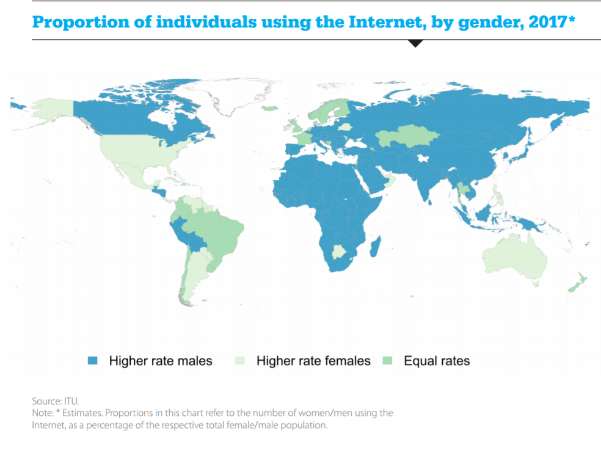 Eelnevalt on välja toodud, et naistevastane kübervägivald on oluliseks takistuseks naistele veebikeskkonna arengutest ja eelistest osa saamisel ning naised peavad kulutama lisaressursse, et võrdselt meestega veebikeskkonnast kasu saada. Näiteks lõpetas blogija ja kolumnist Jessica Valenti avalike ürituste, kuhu teda kõnelema kutsuti, reklaamimise. Lisaks maksis ta teenusele, mis aeg-ajalt internetist tema personaalset informatsiooni eemaldas.Kokkuvõte ja soovitusedÜRO Inimõiguste Komitee rõhutab, et kõikidel riikidel on kohustus tegeleda inimõiguste rikkumistega internetis, ning rõhutab naiste ja tüdrukute mõjustamise olulisust digitaalses ruumis, et vältida digitaalse lõhe teket või suurenemist. Digitaalse lõhe vähendamiseks on kindlasti tarvis julgustada naisi õppima IT-erialasid ning alustama ettevõtlusega veebikeskkonnas. Samas on oluline tegeleda ka kübervägivallaga, mis hõlmab nii (seksuaalset) ahistamist, alandamist, jälitamist kui ka soovimatute initiimsete piltide või videote jagamist. Selle analüüsi eesmärk oli tõestada, et kübervägivalla tõsisemad vormid on ka soopõhise vägivalla vormid, mille puhul on ohvriteks märkimisväärselt suurema tõenäosusega naised. Kübervägivald tekitab pikaajalist psühholoogilist kahju, mõjutab professionaalset elu ning kahjustab üldiselt naiste staatust veebikeskkonnas. Lisaks suurendab kübervägivald offline vägivalla tõenäosust. Kõikide nende negatiivsete mõjude tulemusena ei ole naistel täiel määral võimalik praktiseerida oma digitaalseid õigusi. Kuna kübervägivalla levikut lihtsustavad interneti pakutav anonüümsus, lihtne kättesaadavus, distants ning ajatus, on oluline, et kübervägivalla vastu võitlemise jaoks kasutatakse mitmeid spetsiifilisi meetmeid erinevate sektorite poolt. Kübervägivallaga võitlemiseks ei piisa vaid sotsiaalmeedia võrgustike vahenditest, mis lubavad blokeerida ahistavad ja solvavad kasutajad ja kommentaarid. Tehnoloogiafirmad ei ole ka alati huvitatud lisameetmete loomisest, kuna need on väga kulukad. Samuti ei ole nende vahendid piisavad, et võidelda kübervägivalla kui soopõhise vägivalla vormiga. Analüüsist selgus, et kübervägivalla mõju on väga tõsine ning kahjud suured, seega ei piisa vaid vahenditest, mis lubavad kommentaare kustutada või blokeerida. Seega on oluline, et riigid rakendaksid strateegiaid, mis otseselt kübervägivalda vähendaksid. Järgnevalt on välja toodud mõned soovitused, mida Eestis kübervägivallaga võitlemiseks võiks rakendada: Laiapõhjaline uuring. Vajalike lahenduste leidmiseks Eesti jaoks oleks esmalt tarvis läbi viia laiapõhjaline uuring, mis keskenduks mitmetele kübervägivalla juhtumitele ning nende mõjule. Tähtis on, et uuring analüüsiks kübervägivalla erinevat mõju ka meestele ja naistele.Uuring aitaks kaardistada naistevastase kübervägivalla ulatust Eestis ning seadusandluse puudujääke. Täpsemad definitsioonid. Lisaks uuringule oleks tarvis luua uuendatud definitsioone mitmetele n-ö traditsioonilise vägivalla vormidele, kuna tehnoloogia areng on võimaldanud nende virtuaalsetel vormidel levida rahvusvaheliselt ja tihti anonüümsete kasutajate poolt. Uuendatud definitsioonid võimaldaksid efektiivsemalt kasutada juba olemasolevat seadusandlust, mis teoorias kehtib ka kübervägivalla juhtumitele. Täpsemad definitsioonid oleksid ka vahenditeks, mis julgustaksid kübervägivalla ohvreid oma juhtumitest teatama. Politsei väljaõpe. Kübervägivalla vastu võitlemisel on oluline, et politseil oleks piisav väljaõpe uute vägivallavormidega tegelemiseks. Politsei väljaõpe võiks keskenduda kübervägivallale kui soopõhisele vägivallavormile. See võimaldaks politseil näha ka kübervägivalla juhtumites naistevastasele vägivallale omaseid mustreid ning süstemaatilisust.Oluline on ka, et politsei väljaõpe ei käsitleks kübervägivalda kui absoluutselt teistsugust vägivallavormi, vaid võimaldaks kübervägivalla ja n-ö traditsioonilise vägivalla ühildumise.Teadlikkuse tõstmine. Kampaanial Suurim Julgus on väga oluline roll küberkiusamise vastu võitlemisel. Sarnaseid kampaaniaid võiks luua ka seoses teiste kübervägivalla vormidega. 